Директор ТОО «Астана қалалықжарық»Бимуханову А.Ж.от_________________________________________________________________________                                                                       ИИН_________________________________ЗаявлениеПрошу расторгнуть договор на отпуск электроэнергии  ___________________________________________________По адресу: _______________________________________________________________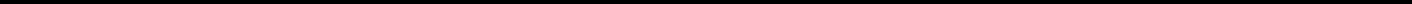 